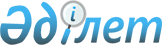 Об утверждении Правил прохождения полиграфологического исследования в правоохранительных органах, органах гражданской защиты, государственной фельдъегерской службе Республики КазахстанПостановление Правительства Республики Казахстан от 19 июня 2014 года № 683.
      Сноска. Заголовок – в редакции постановления Правительства РК от 17.11.2022 № 910 (вводится в действие по истечении десяти календарных дней после дня его первого официального опубликования).
      ПРЕСС-РЕЛИЗ
      В соответствии с пунктом 5-1 статьи 6 Закона Республики Казахстан от 6 января 2011 года "О правоохранительной службе" Правительство Республики Казахстан ПОСТАНОВЛЯЕТ:
      1. Утвердить прилагаемые Правила прохождения полиграфологического исследования в правоохранительных органах, органах гражданской защиты, государственной фельдъегерской службе Республики Казахстан.
      Сноска. Пункт 1 – в редакции постановления Правительства РК от 17.11.2022 № 910 (вводится в действие по истечении десяти календарных дней после дня его первого официального опубликования).


      2. Настоящее постановление вводится в действие по истечении десяти календарных дней после дня его первого официального опубликования. Правила прохождения полиграфологического исследования в правоохранительных органах, органах гражданской защиты, государственной фельдъегерской службе Республики Казахстан
      Сноска. Заголовок – в редакции постановления Правительства РК от 17.11.2022 № 910 (вводится в действие по истечении десяти календарных дней после дня его первого официального опубликования).
      1. Настоящие Правила прохождения полиграфологического исследования в правоохранительных органах, органах гражданской защиты, государственной фельдъегерской службе Республики Казахстан (далее – Правила) определяют порядок прохождения полиграфологического исследования гражданами, а также сотрудниками правоохранительных органов, органов гражданской защиты, государственной фельдъегерской службы Республики Казахстан.
      Сноска. Пункт 1 – в редакции постановления Правительства РК от 17.11.2022 № 910 (вводится в действие по истечении десяти календарных дней после дня его первого официального опубликования).


      2. Основные понятия и термины, используемые в настоящих Правилах:
      1) полиграф – техническое устройство, предназначенное для регистрации в процессе опроса человека динамики физиологических реакций (дыхание, сердечно-сосудистая активность, кожно-гальваническая реакция, двигательная активность, мимика лица и другое) в ответ на предъявляемые вербальные и визуальные стимулы, отображаемые в аналоговом и (или) цифровом виде;
      2) полиграфологическое исследование – процедура опроса, заключающаяся в регистрации с помощью специальных медицинских датчиков отдельных физиологических реакций человека, возникающих при психофизиологическом освидетельствовании; 
      3) полиграфолог – лицо, прошедшее соответствующую подготовку и имеющее документ (сертификат, диплом, свидетельство), подтверждающий его право на проведение полиграфологического исследования.
      3. Полиграфологическое исследование (далее – исследование) проходят:
      1) граждане, принимаемые на службу в правоохранительные органы, органы гражданской защиты, государственную фельдъегерскую службу Республики Казахстан (на учебу в организации образования правоохранительных органов);
      2) сотрудники правоохранительных органов, органов гражданской защиты, государственной фельдъегерской службы Республики Казахстан по необходимости при проведении служебного расследования.
      Сноска. Пункт 3 – в редакции постановления Правительства РК от 17.11.2022 № 910 (вводится в действие по истечении десяти календарных дней после дня его первого официального опубликования).


      4. Основными целями прохождения исследования являются получение дополнительной информации и проверка достоверности сведений, сообщаемых гражданами, принимаемыми на службу в правоохранительные органы, органы гражданской защиты, государственную фельдъегерскую службу Республики Казахстан (на учебу в организации образования правоохранительных органов), и сотрудниками правоохранительных органов, органов гражданской защиты, государственной фельдъегерской службы Республики Казахстан (далее – обследуемые лица).
      Сноска. Пункт 4 – в редакции постановления Правительства РК от 17.11.2022 № 910 (вводится в действие по истечении десяти календарных дней после дня его первого официального опубликования).


      5. Граждане, принимаемые на службу в правоохранительные органы, органы гражданской защиты, государственную фельдъегерскую службу Республики Казахстан (на учебу в организации образования правоохранительных органов), проходят исследования в соответствующем подразделении правоохранительного органа, органа гражданской защиты, государственной фельдъегерской службы Республики Казахстан по направлению кадрового подразделения согласно приложению 1 к настоящим Правилам.
      Сноска. Пункт 5 – в редакции постановления Правительства РК от 17.11.2022 № 910 (вводится в действие по истечении десяти календарных дней после дня его первого официального опубликования).


      5-1. Исследование сотрудника правоохранительного органа, органа гражданской защиты, государственной фельдъегерской службы Республики Казахстан при проведении служебного расследования проводится с его согласия.
      Сноска. Правила дополнены пунктом 5-1 в соответствии с постановлением Правительства РК от 17.11.2022 № 910 (вводится в действие по истечении десяти календарных дней после дня его первого официального опубликования).


      6. Основными задачами прохождения исследования являются выявление:
      1) при приеме на службу в правоохранительные органы, органы гражданской защиты, государственную фельдъегерскую службу Республики Казахстан (на учебу в организации образования правоохранительных органов):
      противоправных намерений поступления на службу в правоохранительные органы, органы гражданской защиты, государственную фельдъегерскую службу Республики Казахстан (на учебу в организации образования правоохранительных органов) (в интересах деятельности запрещенных общественных объединений, преступных и террористических организаций и других);
      негативных зависимостей, употребления наркотических, психотропных и иных психоактивных веществ, вызывающих психическую и физическую зависимость;
      скрываемых заболеваний, препятствующих полноценному прохождению службы в правоохранительных органах, органах гражданской защиты, государственной фельдъегерской службе Республики Казахстан, суицидальных наклонностей;
      сокрытия или искажения анкетных данных, сведений о доходах, имуществе и обязательствах имущественного характера, наличия двойного гражданства, использования фальшивых документов;
      ранее имевшихся фактов совершения коррупционных правонарушений, передачи посторонним лицам секретной или служебной информации;
      фактов привлечения к дисциплинарной, административной и уголовной ответственности, в том числе за совершение коррупционных правонарушений;
      контактов с запрещенными общественными объединениями, преступными и террористическими организациями или участия в коммерческих структурах, если это ранее не входило в их должностные обязанности;
      злоупотребления должностными полномочиями;
      2) при проведении служебного расследования:
      обстоятельств совершенного проступка либо правонарушения;
      причастности сотрудника к имеющемуся проступку либо правонарушению;
      факта злоупотребления должностными полномочиями.
      При проведении исследования в ходе служебного расследования с учетом специфики прохождения службы или обстоятельств, подлежащих установлению первым руководителем правоохранительного органа, органа гражданской защиты, государственной фельдъегерской службы Республики Казахстан, могут быть дополнительно поставлены задачи, непосредственно относящиеся к предмету служебного расследования, подлежащие выявлению.
      Сноска. Пункт 6 – в редакции постановления Правительства РК от 17.11.2022 № 910 (вводится в действие по истечении десяти календарных дней после дня его первого официального опубликования).


      7. Исследование проводит полиграфолог с использованием полиграфа и включает в себя ряд последовательных этапов:
      1) предтестовую беседу с обследуемым лицом;
      2) тестирование обследуемого лица;
      3) вынесение заключения.
      8. Исследование проводится на государственном либо на русском языке по желанию обследуемого лица и должно исключать возникновение у обследуемого лица чувства унижения или оскорбления. 
      В случае необходимости предоставляется переводчик.
      9. Перед проведением исследования полиграфолог предварительно знакомится с имеющимися материалами, при необходимости изучает медицинские документы о состоянии здоровья обследуемого лица и консультируется с соответствующими специалистами медицинских учреждений. 
      10. Предтестовая беседа с обследуемым лицом предусматривает:
      1) разъяснение прав обследуемого лица, а также задач исследования;
      2) ознакомление с полиграфом и принципом его работы;
      3) обсуждение и корректировку вопросов;
      4) выявление и фиксирование уклончивости в ответах, нервозности, неадекватности поведения и речи.
      11. При проведении тестирования обследуемое лицо заполняет декларацию о полиграфологическом исследовании (далее – декларация) состоящую из двух разделов по форме, согласно приложению 2 к Правилам. Первый раздел декларации заполняется до проведения тестирования, второй раздел декларации – после проведения тестирования.
      Обследуемые лица, имеющие неудовлетворительное самочувствие на момент тестирования, сообщают об этом полиграфологу до начала проведения тестирования и указывают об этом в декларации. В этом случае тестирование таких лиц проводится в другое время в течение этого дня либо в другой день, при этом перенос по причине неудовлетворительного самочувствия допускается не более двух раз в течение десяти календарных дней.
      Кроме того, обследуемое лицо не допускается к тестированию в случаях:
      1) резкого обострения заболевания, связанного с нарушением сердечно-сосудистой или дыхательной деятельности (обследуемым лицом предоставляется соответствующее медицинское заключение);
      2) нахождения обследуемого лица в состоянии алкогольного или наркотического опьянения или при наличии остаточных явлений интоксикации;
      3) наличия данных о беременности.
      12. При проведении исследования осуществляется его аудио и видеозапись, о чем сообщается обследуемому лицу.
      13. Длительность непрерывного тестирования обследуемого лица не должна превышать 120 минут. Для снижения нагрузки в ходе тестирования, обследуемому лицу предоставляется отдых, продолжительностью до 15 минут.
      При этом, рабочая нагрузка на одного полиграфолога при проведении исследований не должна составлять более двух человек в день.
      14. Обследуемое лицо проходит тестирование как в специально оборудованных для этих целей помещениях, так и в любых иных помещениях.
      Основными требованиями к помещениям являются:
      1) площадь не менее 10 квадратных метров, высота потолка не ниже 2,5 метров;
      2) нейтральные и мягкие тона стен и потолка, обеспечивающие соответствующий уровень звукоизоляции;
      3) постоянная температура воздуха в помещении от +20 до +25 Со.
      15. По результатам прохождения исследования выносится заключение с выводом о достоверности ответов обследуемого лица на поставленные вопросы.
      В заключении могут быть изложены дополнительные сведения, максимально раскрывающие суть проведенного исследования.
      16. Информация, полученная в ходе исследования, носит вероятностный, рекомендательный характер, а также вспомогательное значение и используется сотрудниками кадровых подразделений, приемными комиссиями организаций образования правоохранительных органов, службами собственной безопасности и конкурсными комиссиями (далее – заинтересованные подразделения) при решении вопроса о приеме на службу в правоохранительные органы, органы гражданской защиты, государственную фельдъегерскую службу Республики Казахстан (на учебу в организации образования правоохранительных органов), проведении служебного расследования.
      Сноска. Пункт 16 – в редакции постановления Правительства РК от 17.11.2022 № 910 (вводится в действие по истечении десяти календарных дней после дня его первого официального опубликования).


      17. В случае выявления в ходе исследования информации о причастности обследуемого лица к подготавливаемым, совершаемым или совершенным правонарушениям, она доводится полиграфологом до сведения начальников (руководителей) заинтересованных подразделений и проверяется в установленном законодательством порядке.
      18. Заключение о прохождении исследования готовится полиграфологом по форме согласно приложению 3 к настоящим Правилам в течение трех рабочих дней, после чего направляется в заинтересованное подразделение.
      Срок действия заключения исследования составляет один год.
      Сноска. Пункт 18 – в редакции постановления Правительства РК от 17.11.2022 № 910 (вводится в действие по истечении десяти календарных дней после дня его первого официального опубликования).


      19. Материалы исследования относятся к документам для служебного пользования.
      20. Материалы исследования (заключение о результатах исследования, аудио- и видеоматериалы, вопросники и другие документы) хранятся в архиве кадрового подразделения:
      1) граждан, поступавших и не принятых на службу в правоохранительные органы, органы гражданской защиты, государственную фельдъегерскую службу Республики Казахстан (на учебу в организации образования правоохранительных органов), – в течение пяти лет;
      2) сотрудников правоохранительных органов, органов гражданской защиты, государственной фельдъегерской службы Республики Казахстан – в течение двадцати пяти лет.
      Сноска. Пункт 20 – в редакции постановления Правительства РК от 17.11.2022 № 910 (вводится в действие по истечении десяти календарных дней после дня его первого официального опубликования).


      21. За разглашение и (или) искажение результатов исследований полиграфолог и начальники (руководители) заинтересованных подразделений правоохранительных органов, органов гражданской защиты, государственной фельдъегерской службы Республики Казахстан несут ответственность в соответствии с законами Республики Казахстан. 
      Сноска. Пункт 21 – в редакции постановления Правительства РК от 17.11.2022 № 910 (вводится в действие по истечении десяти календарных дней после дня его первого официального опубликования).


      Сноска. Правый верхний угол приложения 1 – в редакции постановления Правительства РК от 17.11.2022 № 910 (вводится в действие по истечении десяти календарных дней после дня его первого официального опубликования). Направление
на полиграфологическое исследование  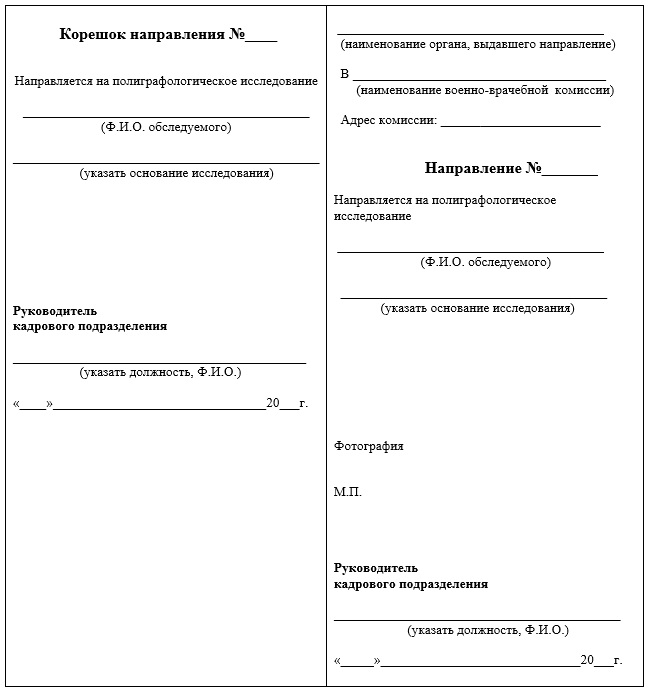 
      Сноска. Правый верхний угол приложения 2 – в редакции постановления Правительства РК от 17.11.2022 № 910 (вводится в действие по истечении десяти календарных дней после дня его первого официального опубликования).
      Форма Декларация
о полиграфологическом исследовании                Раздел 1 (заполняется до проведения тестирования)
             1. Ф.И.О. обследуемого лица ___________________________________
      _____________________________________________________________________
             Жалобы: _______________________________________________________
      _____________________________________________________________________
             Настроение: ___________________________________________________
      _____________________________________________________________________
             Эмоциональное состояние: ______________________________________
             Общее самочувствие на момент тестирования: ____________________
      _____________________________________________________________________
            Наличие медицинских документов о имеющихся заболеваниях,
      связанных с нарушением сердечно-сосудистой или дыхательной
      деятельности:
      _____________________________________________________________________
            2. Мне, в ходе беседы с полиграфологом, извещено, что:
            1) при беседе и проведении тестирования с применением полиграфа
      ведется аудиовизуальное наблюдение и запись;
            2) длительность непрерывного тестирования составляет 120 минут
      и при необходимости может быть предоставлен отдых до 15 минут.
            3. Также мне разъяснены права и задачи исследования, принцип
      работы полиграфа, тематика вопросов тестирования.
             Подпись обследуемого лица _____________________________________
            4. Подтверждаю, что не нахожусь в состоянии алкогольного или
      наркотического опьянения. 
             Подпись обследуемого лица _____________________________________
            5. В услугах переводчика при проведении исследования не
      нуждаюсь.
             Подпись обследуемого лица _________________________________
             Дата и время "___" ____________ 20___ г.
             "___" часов "___" минут
               Раздел 2 (заполняется после проведения тестирования)
      Я, _________________________________________________________________,
                              (Ф.И.О. обследуемого лица)
      после тестирования в рамках полиграфологического исследования,
      проведенного 
      "___" __________ 20___г. с _____ час. ____ мин. по ____ час. ___ мин.
                                   (время начала)       (время окончания) 
      в связи с __________________________________________________________,
                             (указывается основание исследования)
      подтверждаю следующее:
      ) во время тестирования мне задавались вопросы, с тематикой
      которых я был(а) предварительно ознакомлен(а); 
      2) во время опроса я не выражал(а) желание прервать процедуру
      тестирования; 
      3) процедура исследования и содержание вопросов не унижали и не
      оскорбляли моего человеческого достоинства; 
      4) в отношении меня не использовались угрозы, насилие или иные
      незаконные методы воздействия;
      5) состояние моего психического и физического здоровья после проведения тестирования не ухудшилось. 
      Особое мнение: 
      _____________________________________________________________________
      _____________________________________________________________________
      _____________________________________________________________________
      _____________________________________________________________________
      ________________________________
              (подпись, Ф.И.О.)
      "_____" __________________ 20__г.
      Сноска. Правый верхний угол приложения 3 – в редакции постановления Правительства РК от 17.11.2022 № 910 (вводится в действие по истечении десяти календарных дней после дня его первого официального опубликования).
      Форма              Заключение
по результатам полиграфологического исследования
      По направлению ______________________________________________________
      _____________________________________________________________________
                             (должность, Ф.И.О. инициатора)
      от "__" ___________ 20__г. проведено полиграфологическое исследование
      _____________________________________________________________________
                   (Ф.И.О., год рождения обследуемого лица)
             Исследование проводилось ______________________________________
                                                 (место проведения)
      с ________ по __________ "___"_______20__г. полиграфологом _________
      (время начала) (время окончания)                             (Ф.И.О.)
            Исследование проведено на полиграфе ___________________________
                                                   (марка, серийный номер)
             Основание исследования: _______________________________________
             Вопросы, которые подлежали выяснению: _________________________
      _____________________________________________________________________
                               (содержание вопросов)
             Полученные полиграммы оценивались по __________________________
                                                    (наименование методики)
            В ходе тестирования, при ответах обследуемого лица получены
      физиологические реакции на следующие вопросы:
             1. ____________________________________________________________
             2. ____________________________________________________________
      Также в процессе беседы обследуемое лицо дополнительно сообщило, что
      _____________________________________________________________________
              (указывается информация, полученная от обследуемого лица
                        о каких-либо противоправных деяниях)
            Результаты исследования позволяют сделать следующие выводы:
      _____________________________________________________________________
      _____________________________________________________________________
      Полиграфолог: _______________________________________________________
                                       (подпись, Ф.И.О.) 
      "___" _________________ 20__г.
					© 2012. РГП на ПХВ «Институт законодательства и правовой информации Республики Казахстан» Министерства юстиции Республики Казахстан
				
Премьер-Министр
Республики Казахстан
К. МасимовУтверждены
постановлением Правительства
Республики Казахстан
от 19 июня 2014 года № 683 Приложение 1
к Правилам прохождения 
полиграфологического 
исследования в 
правоохранительных органах, 
органах гражданской защиты, 
государственной фельдъегерской 
службе Республики КазахстанПриложение 2
к Правилам прохождения 
полиграфологического 
исследования в 
правоохранительных органах, 
органах гражданской защиты, 
государственной фельдъегерской 
службе Республики КазахстанПриложение 3
к Правилам прохождения 
полиграфологического 
исследования в 
правоохранительных органах, 
органах гражданской защиты, 
государственной фельдъегерской 
службе Республики Казахстан